Ben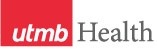 WEEKLY RELAYSWEEKLY RELAYSJuly 15, 2021YOUR DEPARTMENT NEWS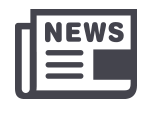 YOUR DEPARTMENT NEWSYOUR DEPARTMENT NEWSUTMB NEWS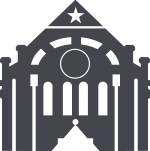 UTMB NEWSMonthly Financial Update—Results as of June 30, 2021: For the month of June, UTMB’s adjusted loss was $3.5 million, which was $3 million unfavorable to planned results. Year-to-date, UTMB’s adjusted margin was $41.2 million, which was $58.1 million favorable to planned results. Thank you for your ongoing efforts to manage expenses and improve the efficiency of our work to ensure the long-term success of UTMB’s mission.ACTION ITEMS Annual required training: The institutional deadline for all employees to complete their annual required training for FY21 is Aug. 31. Please log in to the UTMB Learn system today at https://learn.utmb.edu/ and complete any remaining courses and activities. Employees who do not finish their Compliance Department required training by the institutional deadline will be suspended without pay until all requirements are met. For questions or concerns about your assigned training, please contact your manager or the course owner listed in UTMB Learn. For technical issues, please contact the UTMB IS Service Desk at ishelp@utmb.edu.Annual benefits enrollment: The annual enrollment period for the 2021–2022 benefits plan year is July 15 to July 31. During this period, you may make changes to your benefits elections, add or remove dependents, and/or enroll in a flexible spending account.You may access the My UT Benefits online system by identifying UTMB as your institution and entering your UTMB user name and password.No action is necessary if you do not want to make any changes to your coverage for the upcoming plan year; however, it is recommended that employees review their current elections and dependents to ensure they are correct. In addition, employees interested in a flexible spending account must actively enroll each year.Your annual enrollment elections and new rates are effective Sept. 1.For more annual enrollment information, including employee guidebooks and benefits cost worksheets, please see 
https://www.utmb.edu/hr/employees/compensation-and-benefits/annual-enrollment. COVID-19 UPDATENew Guidance for employees and students due to COVID Delta Variant: In view of the rising number of COVID-19 cases due to the more contagious and more virulent Delta variant, employees and students should take additional actions to protect themselves and everyone we serve in our communities. More information regarding masking in hospitals and clinics, and employee/student exposure policies is available in the July 12 COVID-19 Clinical Task Force message, online at  https://utmb.us/52t.Monthly Financial Update—Results as of June 30, 2021: For the month of June, UTMB’s adjusted loss was $3.5 million, which was $3 million unfavorable to planned results. Year-to-date, UTMB’s adjusted margin was $41.2 million, which was $58.1 million favorable to planned results. Thank you for your ongoing efforts to manage expenses and improve the efficiency of our work to ensure the long-term success of UTMB’s mission.ACTION ITEMS Annual required training: The institutional deadline for all employees to complete their annual required training for FY21 is Aug. 31. Please log in to the UTMB Learn system today at https://learn.utmb.edu/ and complete any remaining courses and activities. Employees who do not finish their Compliance Department required training by the institutional deadline will be suspended without pay until all requirements are met. For questions or concerns about your assigned training, please contact your manager or the course owner listed in UTMB Learn. For technical issues, please contact the UTMB IS Service Desk at ishelp@utmb.edu.Annual benefits enrollment: The annual enrollment period for the 2021–2022 benefits plan year is July 15 to July 31. During this period, you may make changes to your benefits elections, add or remove dependents, and/or enroll in a flexible spending account.You may access the My UT Benefits online system by identifying UTMB as your institution and entering your UTMB user name and password.No action is necessary if you do not want to make any changes to your coverage for the upcoming plan year; however, it is recommended that employees review their current elections and dependents to ensure they are correct. In addition, employees interested in a flexible spending account must actively enroll each year.Your annual enrollment elections and new rates are effective Sept. 1.For more annual enrollment information, including employee guidebooks and benefits cost worksheets, please see 
https://www.utmb.edu/hr/employees/compensation-and-benefits/annual-enrollment. COVID-19 UPDATENew Guidance for employees and students due to COVID Delta Variant: In view of the rising number of COVID-19 cases due to the more contagious and more virulent Delta variant, employees and students should take additional actions to protect themselves and everyone we serve in our communities. More information regarding masking in hospitals and clinics, and employee/student exposure policies is available in the July 12 COVID-19 Clinical Task Force message, online at  https://utmb.us/52t.OPICSLEGEND	PATIENT CARE	EDUCATION & RESEARCH	INSTITUTIONAL SUPPORT	CMC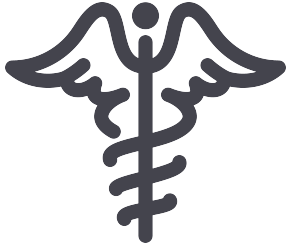 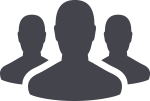 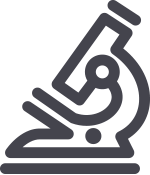 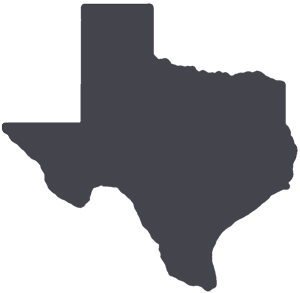 	PATIENT CARE	EDUCATION & RESEARCH	INSTITUTIONAL SUPPORT	CMC	PATIENT CARE	EDUCATION & RESEARCH	INSTITUTIONAL SUPPORT	CMC	PATIENT CARE	EDUCATION & RESEARCH	INSTITUTIONAL SUPPORT	CMCAROUND UTMB (Use the legend above to quickly find items of interest to your team)AROUND UTMB (Use the legend above to quickly find items of interest to your team)AROUND UTMB (Use the legend above to quickly find items of interest to your team)AROUND UTMB (Use the legend above to quickly find items of interest to your team)AROUND UTMB (Use the legend above to quickly find items of interest to your team)NEW LEAVE PROGRAMFrom Executive Leadership: New Leave Program in Development: Within the next year, UTMB will be joining other UT System entities that have already transitioned or are planning a transition, from the existing state-sponsored vacation and sick leave plan to a paid time off (PTO) program for all benefits-eligible faculty and staff. To read the full message, visit https://utmb.us/52w. July 14 Town Hall now online: UTMB President ad interim Dr. Ben Raimer hosted a virtual Town Hall on July 14 to provide a high-level overview of the new leave program being developed for UTMB faculty and staff. Discussing major elements of the program were panelists Cheryl Sadro, executive vice president and chief business and finance officer; Vivian Kardow, vice president and chief human resources officer; and Philesha Evans, associate vice president for human resources operations and employee relations. To watch the full discussion, visit https://utmb.us/52x.IN CASE YOU MISSED ITUTMB’s Dr. Manuela Murray discusses back-to-school prep during recent Moms Blog interview: Dr. Manuela Murray, associate professor and physician with UTMB’s Department of Pediatrics and co-director for general academic pediatrics and medical director for pediatric Urgent Care Centers and Ambulatory Operations, recently joined Meagan Clanahan with the Houston Moms Blog to discuss back-to-school check-ups, sports physicals, COVID-19 vaccines, mental health and more as children and parents begin to shift their focus to the 2021-2022 school year and all that it may bring at this phase in the COVID-19 pandemic. To watch the full discussion visit https://www.facebook.com/RealHoustonMoms/videos/4608191025875897. REMINDERNext Health Care Unmasked episode on July 21: Dr. Kathleen Kroger, assistant professor in UTMB’s Department of Dermatology, will appear on the July 21 edition of Health Care Unmasked. Dr. Kroger will address summertime skin care, skin conditions and treatments. She will also discuss dermatology services provided at UTMB Health's new Plastic Surgery & Aesthetics clinic. The episode will air at noon on the i45 Now Facebook channel at https://www.facebook.com/i45NOW .NEW LEAVE PROGRAMFrom Executive Leadership: New Leave Program in Development: Within the next year, UTMB will be joining other UT System entities that have already transitioned or are planning a transition, from the existing state-sponsored vacation and sick leave plan to a paid time off (PTO) program for all benefits-eligible faculty and staff. To read the full message, visit https://utmb.us/52w. July 14 Town Hall now online: UTMB President ad interim Dr. Ben Raimer hosted a virtual Town Hall on July 14 to provide a high-level overview of the new leave program being developed for UTMB faculty and staff. Discussing major elements of the program were panelists Cheryl Sadro, executive vice president and chief business and finance officer; Vivian Kardow, vice president and chief human resources officer; and Philesha Evans, associate vice president for human resources operations and employee relations. To watch the full discussion, visit https://utmb.us/52x.IN CASE YOU MISSED ITUTMB’s Dr. Manuela Murray discusses back-to-school prep during recent Moms Blog interview: Dr. Manuela Murray, associate professor and physician with UTMB’s Department of Pediatrics and co-director for general academic pediatrics and medical director for pediatric Urgent Care Centers and Ambulatory Operations, recently joined Meagan Clanahan with the Houston Moms Blog to discuss back-to-school check-ups, sports physicals, COVID-19 vaccines, mental health and more as children and parents begin to shift their focus to the 2021-2022 school year and all that it may bring at this phase in the COVID-19 pandemic. To watch the full discussion visit https://www.facebook.com/RealHoustonMoms/videos/4608191025875897. REMINDERNext Health Care Unmasked episode on July 21: Dr. Kathleen Kroger, assistant professor in UTMB’s Department of Dermatology, will appear on the July 21 edition of Health Care Unmasked. Dr. Kroger will address summertime skin care, skin conditions and treatments. She will also discuss dermatology services provided at UTMB Health's new Plastic Surgery & Aesthetics clinic. The episode will air at noon on the i45 Now Facebook channel at https://www.facebook.com/i45NOW .NEW LEAVE PROGRAMFrom Executive Leadership: New Leave Program in Development: Within the next year, UTMB will be joining other UT System entities that have already transitioned or are planning a transition, from the existing state-sponsored vacation and sick leave plan to a paid time off (PTO) program for all benefits-eligible faculty and staff. To read the full message, visit https://utmb.us/52w. July 14 Town Hall now online: UTMB President ad interim Dr. Ben Raimer hosted a virtual Town Hall on July 14 to provide a high-level overview of the new leave program being developed for UTMB faculty and staff. Discussing major elements of the program were panelists Cheryl Sadro, executive vice president and chief business and finance officer; Vivian Kardow, vice president and chief human resources officer; and Philesha Evans, associate vice president for human resources operations and employee relations. To watch the full discussion, visit https://utmb.us/52x.IN CASE YOU MISSED ITUTMB’s Dr. Manuela Murray discusses back-to-school prep during recent Moms Blog interview: Dr. Manuela Murray, associate professor and physician with UTMB’s Department of Pediatrics and co-director for general academic pediatrics and medical director for pediatric Urgent Care Centers and Ambulatory Operations, recently joined Meagan Clanahan with the Houston Moms Blog to discuss back-to-school check-ups, sports physicals, COVID-19 vaccines, mental health and more as children and parents begin to shift their focus to the 2021-2022 school year and all that it may bring at this phase in the COVID-19 pandemic. To watch the full discussion visit https://www.facebook.com/RealHoustonMoms/videos/4608191025875897. REMINDERNext Health Care Unmasked episode on July 21: Dr. Kathleen Kroger, assistant professor in UTMB’s Department of Dermatology, will appear on the July 21 edition of Health Care Unmasked. Dr. Kroger will address summertime skin care, skin conditions and treatments. She will also discuss dermatology services provided at UTMB Health's new Plastic Surgery & Aesthetics clinic. The episode will air at noon on the i45 Now Facebook channel at https://www.facebook.com/i45NOW .Weekly Wellness Recap: This month's theme is focused on resilience and gaining an understanding of how to build skills to help us bounce back.  Do something fun to distract yourself from unhelpful thoughts. Use one of your strengths to overcome a challenge today. Let go of small stuff today and focus on the things that matter.If you can’t change it, change the way you think about it.When things go wrong, pause and be kind to yourself. Identify what positively helps you get through tough times in your life.Write down three things you are hopeful about.The Joint Commission Question of the Week—Abuse/Neglect
What is my responsibility for addressing abuste/neglect?All patients are assessed for signs and symptoms of abuse, neglect, assault and exploitation during their initial admission/visit and by ongoing assessments. The assessment criteria include physical and behavioral indicators of abuse and signs of of physical neglect of children/elders. Staff members suspecting abuse, neglect or exploitation are required to make a report to the Texas Department of Family and Protective Services. Staff should also consult with the faculty provider who will determine whether to consult with the care manager. Note: Must be able to speak to how you were educated about recognizing signs of possible abuse and neglect and about your roles in the follow-up. For additional information read, IHOP Policy 09.03.09: Available here: Reporting Suspected Abuse, Neglect, and Exploitation of Children, the Elderly and/or Disabled Persons  and https://utmb.us/530 . Weekly Wellness Recap: This month's theme is focused on resilience and gaining an understanding of how to build skills to help us bounce back.  Do something fun to distract yourself from unhelpful thoughts. Use one of your strengths to overcome a challenge today. Let go of small stuff today and focus on the things that matter.If you can’t change it, change the way you think about it.When things go wrong, pause and be kind to yourself. Identify what positively helps you get through tough times in your life.Write down three things you are hopeful about.The Joint Commission Question of the Week—Abuse/Neglect
What is my responsibility for addressing abuste/neglect?All patients are assessed for signs and symptoms of abuse, neglect, assault and exploitation during their initial admission/visit and by ongoing assessments. The assessment criteria include physical and behavioral indicators of abuse and signs of of physical neglect of children/elders. Staff members suspecting abuse, neglect or exploitation are required to make a report to the Texas Department of Family and Protective Services. Staff should also consult with the faculty provider who will determine whether to consult with the care manager. Note: Must be able to speak to how you were educated about recognizing signs of possible abuse and neglect and about your roles in the follow-up. For additional information read, IHOP Policy 09.03.09: Available here: Reporting Suspected Abuse, Neglect, and Exploitation of Children, the Elderly and/or Disabled Persons  and https://utmb.us/530 . NEW LEAVE PROGRAMFrom Executive Leadership: New Leave Program in Development: Within the next year, UTMB will be joining other UT System entities that have already transitioned or are planning a transition, from the existing state-sponsored vacation and sick leave plan to a paid time off (PTO) program for all benefits-eligible faculty and staff. To read the full message, visit https://utmb.us/52w. July 14 Town Hall now online: UTMB President ad interim Dr. Ben Raimer hosted a virtual Town Hall on July 14 to provide a high-level overview of the new leave program being developed for UTMB faculty and staff. Discussing major elements of the program were panelists Cheryl Sadro, executive vice president and chief business and finance officer; Vivian Kardow, vice president and chief human resources officer; and Philesha Evans, associate vice president for human resources operations and employee relations. To watch the full discussion, visit https://utmb.us/52x.IN CASE YOU MISSED ITUTMB’s Dr. Manuela Murray discusses back-to-school prep during recent Moms Blog interview: Dr. Manuela Murray, associate professor and physician with UTMB’s Department of Pediatrics and co-director for general academic pediatrics and medical director for pediatric Urgent Care Centers and Ambulatory Operations, recently joined Meagan Clanahan with the Houston Moms Blog to discuss back-to-school check-ups, sports physicals, COVID-19 vaccines, mental health and more as children and parents begin to shift their focus to the 2021-2022 school year and all that it may bring at this phase in the COVID-19 pandemic. To watch the full discussion visit https://www.facebook.com/RealHoustonMoms/videos/4608191025875897. REMINDERNext Health Care Unmasked episode on July 21: Dr. Kathleen Kroger, assistant professor in UTMB’s Department of Dermatology, will appear on the July 21 edition of Health Care Unmasked. Dr. Kroger will address summertime skin care, skin conditions and treatments. She will also discuss dermatology services provided at UTMB Health's new Plastic Surgery & Aesthetics clinic. The episode will air at noon on the i45 Now Facebook channel at https://www.facebook.com/i45NOW .NEW LEAVE PROGRAMFrom Executive Leadership: New Leave Program in Development: Within the next year, UTMB will be joining other UT System entities that have already transitioned or are planning a transition, from the existing state-sponsored vacation and sick leave plan to a paid time off (PTO) program for all benefits-eligible faculty and staff. To read the full message, visit https://utmb.us/52w. July 14 Town Hall now online: UTMB President ad interim Dr. Ben Raimer hosted a virtual Town Hall on July 14 to provide a high-level overview of the new leave program being developed for UTMB faculty and staff. Discussing major elements of the program were panelists Cheryl Sadro, executive vice president and chief business and finance officer; Vivian Kardow, vice president and chief human resources officer; and Philesha Evans, associate vice president for human resources operations and employee relations. To watch the full discussion, visit https://utmb.us/52x.IN CASE YOU MISSED ITUTMB’s Dr. Manuela Murray discusses back-to-school prep during recent Moms Blog interview: Dr. Manuela Murray, associate professor and physician with UTMB’s Department of Pediatrics and co-director for general academic pediatrics and medical director for pediatric Urgent Care Centers and Ambulatory Operations, recently joined Meagan Clanahan with the Houston Moms Blog to discuss back-to-school check-ups, sports physicals, COVID-19 vaccines, mental health and more as children and parents begin to shift their focus to the 2021-2022 school year and all that it may bring at this phase in the COVID-19 pandemic. To watch the full discussion visit https://www.facebook.com/RealHoustonMoms/videos/4608191025875897. REMINDERNext Health Care Unmasked episode on July 21: Dr. Kathleen Kroger, assistant professor in UTMB’s Department of Dermatology, will appear on the July 21 edition of Health Care Unmasked. Dr. Kroger will address summertime skin care, skin conditions and treatments. She will also discuss dermatology services provided at UTMB Health's new Plastic Surgery & Aesthetics clinic. The episode will air at noon on the i45 Now Facebook channel at https://www.facebook.com/i45NOW .NEW LEAVE PROGRAMFrom Executive Leadership: New Leave Program in Development: Within the next year, UTMB will be joining other UT System entities that have already transitioned or are planning a transition, from the existing state-sponsored vacation and sick leave plan to a paid time off (PTO) program for all benefits-eligible faculty and staff. To read the full message, visit https://utmb.us/52w. July 14 Town Hall now online: UTMB President ad interim Dr. Ben Raimer hosted a virtual Town Hall on July 14 to provide a high-level overview of the new leave program being developed for UTMB faculty and staff. Discussing major elements of the program were panelists Cheryl Sadro, executive vice president and chief business and finance officer; Vivian Kardow, vice president and chief human resources officer; and Philesha Evans, associate vice president for human resources operations and employee relations. To watch the full discussion, visit https://utmb.us/52x.IN CASE YOU MISSED ITUTMB’s Dr. Manuela Murray discusses back-to-school prep during recent Moms Blog interview: Dr. Manuela Murray, associate professor and physician with UTMB’s Department of Pediatrics and co-director for general academic pediatrics and medical director for pediatric Urgent Care Centers and Ambulatory Operations, recently joined Meagan Clanahan with the Houston Moms Blog to discuss back-to-school check-ups, sports physicals, COVID-19 vaccines, mental health and more as children and parents begin to shift their focus to the 2021-2022 school year and all that it may bring at this phase in the COVID-19 pandemic. To watch the full discussion visit https://www.facebook.com/RealHoustonMoms/videos/4608191025875897. REMINDERNext Health Care Unmasked episode on July 21: Dr. Kathleen Kroger, assistant professor in UTMB’s Department of Dermatology, will appear on the July 21 edition of Health Care Unmasked. Dr. Kroger will address summertime skin care, skin conditions and treatments. She will also discuss dermatology services provided at UTMB Health's new Plastic Surgery & Aesthetics clinic. The episode will air at noon on the i45 Now Facebook channel at https://www.facebook.com/i45NOW .DID YOU KNOW? UTMB’s Faculty Group Practice has a monthly newsletter that features news from our clinical enterprise, including stories that highlight our clinical programs, physician-authored articles on topics within their specialties, tips and education related to coding, announcements of new clinical providers and more. The July edition, released July 15, 2021, is available for viewing online at https://conta.cc/3kmsViw; to receive each month’s newsletter in your inbox, click on “Join our email list” at the top of the newsletter. Past editions of the FGP Newsletter are available on the FGP intranet site at http://intranet.utmb.edu/fgp/newsletter-archives.DID YOU KNOW? UTMB’s Faculty Group Practice has a monthly newsletter that features news from our clinical enterprise, including stories that highlight our clinical programs, physician-authored articles on topics within their specialties, tips and education related to coding, announcements of new clinical providers and more. The July edition, released July 15, 2021, is available for viewing online at https://conta.cc/3kmsViw; to receive each month’s newsletter in your inbox, click on “Join our email list” at the top of the newsletter. Past editions of the FGP Newsletter are available on the FGP intranet site at http://intranet.utmb.edu/fgp/newsletter-archives.